ПРОЕКТ	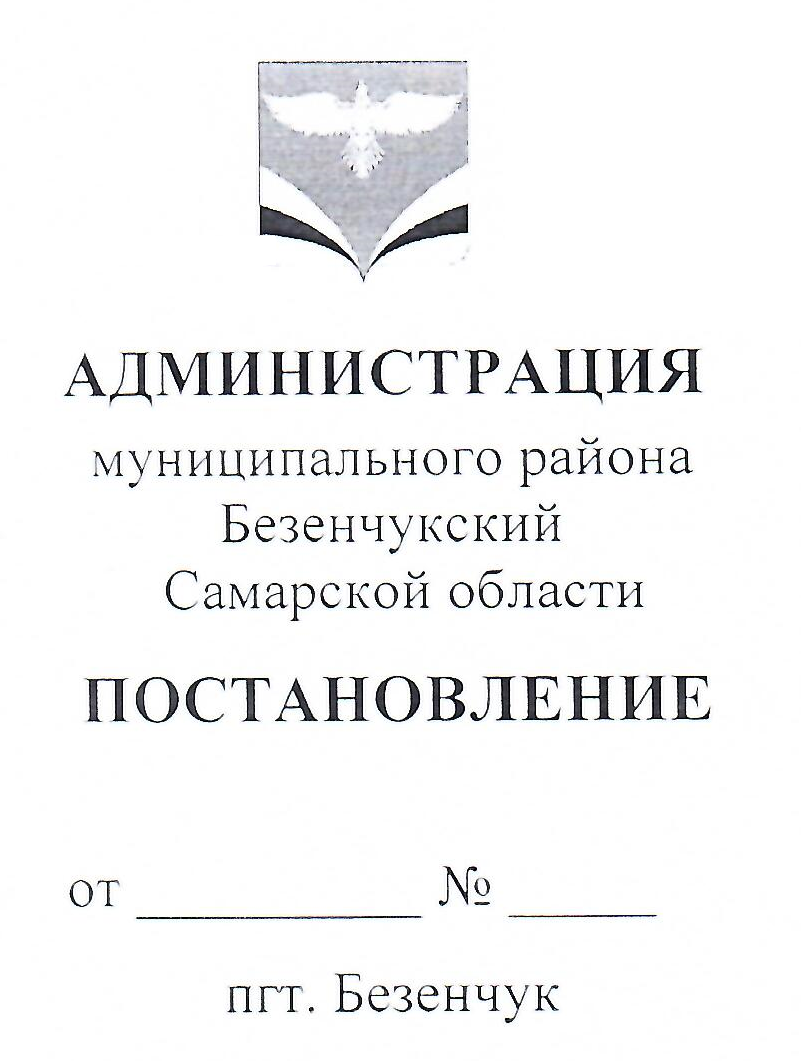 О внесении изменений в Постановление Администрации муниципального района Безенчукский от 18.08.2020 г. № 812(в редакции от 19.10.2016 № 1524, от 13.03.2019 272)«Об утверждении положения о дополнительных (платных) услугах,предоставляемых Заявителям (Потребителям) муниципальным бюджетным учреждением муниципального района Безенчукский Самарской области «Многофункциональный центр предоставления государственных и муниципальных услуг»В целях упорядочения процедуры предоставления дополнительных (платных) услуг, предоставляемых муниципальным бюджетным учреждением муниципального района Безенчукский Самарской области «Многофункциональный центр предоставления государственных и муниципальных услуг» физическим и юридическим лицам, не относящиеся к основному виду деятельности учреждения, в соответствии с Федеральным законом от 27.07.2010 г. № 210-ФЗ «Об организации предоставления государственных и муниципальных услуг», Федеральным законом от 06.10.2003 г. № 131-ФЗ «Об общих принципах организации местного самоуправления в Российской Федерации», Федеральным законом от 12.01.1996 г. № 7-ФЗ «О некоммерческих организациях», постановлением Правительства Российской Федерации от 22.12.2012 г. № 1376  «Об утверждении Правил организации деятельности многофункциональных центров предоставления государственных и муниципальных услуг», постановлением Правительства Российской Федерации от 09.10.2015 г. № 1078 «О внесении изменений в Правила организации деятельности многофункциональных центров предоставления государственных и муниципальных услуг», Бюджетным кодексом Российской Федерации, Уставом МБУ «Безенчукский МФЦ», Уставом муниципального района Безенчукский Самарской области,ПОСТАНОВЛЯЮ:1. Внести в Постановление Администрации муниципального района Безенчукский Самарской области от 18.08.2020 № 812  (в редакции от 19.10.2016 № 1524, от 13.03.2019 272) «Об утверждении положения о дополнительных (платных) услугах, предоставляемых Заявителям (Потребителям) муниципальным бюджетным учреждением муниципального района Безенчукский Самарской области «Многофункциональный центр предоставления государственных и муниципальных услуг» следующие изменения:- Перечень дополнительных (платных) услуг и расценки на услуги, предоставляемые муниципальным бюджетным учреждением муниципального района Безенчукский Самарской области «Многофункциональный центр предоставления государственных и муниципальных услуг» дополнить пунктом, согласно Приложению № 1 к настоящему Постановлению.2. Организационному отделу Администрации муниципального района Безенчукский Самарской области опубликовать настоящее Постановление в газете «Вестник муниципального района Безенчукский» и разместить на официальном сайте Администрации муниципального района Безенчукский в информационной сети «Интернет».3. Настоящее Постановление вступает в силу со дня его официального опубликования. 4. Контроль за исполнением настоящего Постановления оставляю за собой.Глава района                                                                                         В.В. АникинИсполнитель:Н.В. Портнова т.:8(84676)2-13-87     Приложение № 1                                                                                                                       к Постановлению Администрации                                                                                                                        муниципального района Безенчукский                                                                                                                   Самарской области                                                                                                                          от «__»______20_г. № ____                                                                                                                     «О внесении изменений в Постановление                                                                                                                    Администрации муниципального района                                                                                                                    Безенчукский от 18.08.2020 г. № 812                                                                                               (в редакции от 19.10.2016 № 1524, от 13.03.2019 272)                                                                                                              «Об утверждении положения о                                                                                                                    дополнительных (платных) услугах,                                                                                                           предоставляемых Заявителям (Потребителям)                                                                                                              муниципальным бюджетным учреждением                                                                                                                муниципального района Безенчукский                                                                                                                     Самарской области                                                                                                                  «Многофункциональный центр                                                                                                                  предоставления государственных и                                                                                                                   муниципальных услуг»Перечень дополнительных (платных) услуг, предоставляемых заявителям (Потребителям) муниципальным бюджетным учреждением муниципального района Безенчукский Самарской области «Многофункциональный центр предоставления государственных и муниципальных услуг» и расценки на предоставляемые (платные) услуги № п/пНаименование услугиЕд.измеренияЦена услуги с НДС в руб.Технические услугиТехнические услугиТехнические услугиТехнические услуги1. Печать на бумажном носителе результата предоставления услуг с портала «Госуслуги».1 страница12,00